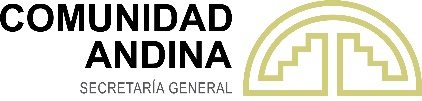 RESOLUCIÓN N° 2244 Precios de Referencia del Sistema Andino de Franjas de Precios para la primera quincena de enero de 2022.	LA SECRETARÍA GENERAL DE LA COMUNIDAD ANDINA,	VISTOS: El artículo 29 del Acuerdo de Cartagena, las Decisiones 371, 384, 392, 402, 403, 410, 411, 413, 430, 432, 469, 470, 482, 495, 496, 497, 512, 518, 520, 579, 651, 652, 796, 805, 807 y 812 de la Comisión sobre el Sistema Andino de Franjas de Precios y la Resolución 2175 de la Secretaría General; y,	CONSIDERANDO: Que, en cumplimiento de lo establecido en el artículo 2 de la Decisión 805 y del artículo 22 de la Decisión 371, y para efectos de la aplicación de las Tablas Aduaneras publicadas en la Resolución 2175, o de efectuar los cálculos establecidos en los artículos 11, 12, 13 y 14 de la Decisión 371, la Secretaría General debe comunicar quincenalmente a los Países Miembros los Precios de Referencia del Sistema Andino de Franjas de Precios;RESUELVE:	Artículo 1.- Se fijan los siguientes Precios de Referencia del Sistema Andino de Franjas de Precios correspondientes a la  quincena de  de 2022:	Artículo 2.- Los Precios de Referencia indicados en el artículo anterior, se aplicarán a las importaciones que arriben a puertos de la Comunidad Andina entre el primero y el quince de enero del año dos mil veintidos. 	Artículo 3.- Los Países Miembros que apliquen el Sistema Andino de Franjas de Precios de conformidad con las Decisiones 371, 384, 392, 402, 403, 410, 411, 413, 430, 432, 469, 470, 482, 495, 496, 497, 512, 518, 520, 579, 651, 652, 796, 805, 807 y 812 podrán utilizar, para la determinación de los derechos variables adicionales o las rebajas arancelarias que correspondan a los Precios de Referencia indicados en el artículo 1, las Tablas Aduaneras publicadas en la Resolución 2175 de la Secretaría General, o podrán efectuar los cálculos que se establecen en los artículos 11, 12, 13 y 14 de la Decisión 371.	Artículo 4.- Comuníquese a los Países Miembros la presente Resolución, la cual entrará en vigor a partir de su fecha de publicación en la Gaceta Oficial del Acuerdo de Cartagena.	Dada en la ciudad de Lima, Perú, a los diecisiete días del mes de diciembre del año dos mil veintiuno. Jorge Hernando PedrazaSecretario GeneralNANDINAPRODUCTO MARCADORPRECIO DE REFERENCIA (USD/t)PRECIO DE REFERENCIA (USD/t)0203.29.90Carne de cerdo      2,031.00DOS MIL TREINTA Y UN 00/100 0207.14.00Trozos de pollo        1,081.00UN MIL OCHENTA Y UN 00/100 0402.21.19Leche entera        4,088.00CUATRO MIL OCHENTA Y OCHO 00/100 1001.19.00Trigo                401.00CUATROCIENTOS UN 00/100 1003.90.00Cebada              226.00DOSCIENTOS VEINTISEIS 00/100 1005.90.11Maíz amarillo         288.00DOSCIENTOS OCHENTA Y OCHO 00/100 1005.90.12Maíz blanco          351.00TRESCIENTOS CINCUENTA Y UN 00/100 1006.30.00Arroz blanco          433.00CUATROCIENTOS TREINTA Y TRES 00/100 1201.90.00Soya en grano        523.00QUINIENTOS VEINTITRES 00/100 1507.10.00Aceite crudo de soya   1,401.00UN MIL CUATROCIENTOS UN 00/100 1511.10.00Aceite crudo de palma  1,378.00UN MIL TRESCIENTOS SETENTA Y OCHO 00/100 1701.14.00Azúcar crudo         453.00CUATROCIENTOS CINCUENTA Y TRES 00/100 1701.99.90Azúcar blanco         530.00QUINIENTOS TREINTA 00/100 